فصل سوم از قسمت روایی و پایایی به بعداعتبار و پایایی پژوهش‌های پیمایششاخص پایاییوقتی گفته می‌شود ابزار گردآوری داده‌ها باید ویژگی پایایی یا (Reliability) را داشته باشند بدین معناست که اگر در چند زمان مختلف در یک جمعیت از آن استفاده کنیم درنتیجه به دست آمده اختلاف چندانی مشاهده نمی‌کنیم. بسیار مهم است که بدانیم ابزار اندازه‌گیری در شرایط یکسان تا چه اندازه نتایج یکسانی به ما می‌دهند. در تحقیقات کمی برای اندازه‌گیری پایایی از شاخصی به نام ضریب پایایی استفاده می‌شود. دامنه ضریب پایایی از صفر تا +۱ است به این معنا که اگر ضریب صفر باشد عدم پایایی و اگر این ضریب یک باشد پایایی کامل را نشان می‌دهد. هرچند پایایی کامل به ندرت دیده می‌شود و اغلب در صورت مشاهده، به نتایج حاصل شک می‌کنند. در جدول زیر کران‌های آلفای کرونباخ و میزان سازگاری گویه‌ها آورده شده است.جدول 3- 1 آلفای کرونباخ و میزان سازگاری گویه‌هادر این تحقیق برای بررسی شاخص پایایی ابزار سنجش (طیف) مورداستفاده در پرسشنامه از آزمون ضریب آلفای کرونباخ استفاده‌شده است؛ که نتایج آن در جداول ذیل قابل‌مشاهده است.جدول 3- 2 نتایج آزمون کرونباخ پایایی متغیرهای تحقیقنتایج جدول (3-11) نشان می‌دهد ضریب آلفای کرونباخ کلیه متغیرهای تحقیق در حد مطلوبی می‌باشد بنابراین پرسشنامه از پایایی مطلوبی برخوردار است. به‌جز متغیر انسجام گروهی که پایایی آن‌هم در سطح قابل‌قبول بوده است.جدول 3- 3 نتایج آزمون کرونباخ پایایی ابعاد متغیر مشکلات سمننتایج جدول (3-12) نشان می‌دهد ضریب آلفای کرونباخ کلیه ابعاد متغیر مشکلات سمن در حدقابل‌قبول می‌باشد بنابراین از پایایی قابل‌قبولی برخوردار است.شاخص روایی (Reliability):منظور از روایی یک مقیاس یا یک ابزار اندازه‌گیری، پاسخ به این سؤال است که آیا ابزار اندازه‌گیری آنچه را که بایستی بسنجد موردسنجش قرار می‌دهد؟ و تا چه اندازه در این زمینه موفق می‌باشد. به عبارتی، روایی به معنای میزان انطباق بین تعریف مفهومی متغیر با تعریف عملیاتی آن است (چلبی، ۱۴: ۱۳۶۷). برای بررسی اعتبار سازه (روایی همگرایی) ابزار اندازه‌گیری یعنی پرسشنامه از روش تحلیل عاملی تائیدی استفاده‌شده است و برای اعتبار محتوایی نیز از تائید اساتید راهنمای و مشاور و کارشناسان استفاده‌شده است. در ضمن پرسشنامه ابتدا PRE-TEST در بین 30 نفر از پاسخگویان به‌صورت رندم توزیع و برخی از سؤالاتی که در آن‌ها ابهاماتی دیده شد اصلاح گردید. لذا می‌توان پذیرفت پرسشنامه دارای اعتبار صوری نیز می‌باشدتحلیل عامل تأییدی ابزار اندازه‌گیری ازآنجاکه برای تعیین اعتبار سازهای پرسشنامه از روش تحلیل عامل تأییدی استفاده‌شده است در اینجا به بحث مختصری در مورد تحلیل عامل تأییدی و مشخصه‌های برازندگی آن می‌پردازیم تحلیل عامل تابیدی درواقع یک مدل آزمون تئوری است که در آن پژوهشگر تحلیل خود را با یک فرضیه قبلی آغاز می‌کند. این مدل که مبتنی بر یک شالوده تجربی و نظری قوی است، مشخص می‌کند که کدام متغیرها با کدام عامل‌ها و کدام عامل‌ها با کدام عامل‌ها همبسته شود. برای ارزشیابی اعتبار سازه نیز تحلیل عامل یک روش قابل پاسخگویی حقوقی قانونی به پژوهشگر عرضه می‌کند تا بتواند فرضیه‌هایی را درباره ساختار عاملی داده‌ها که حاصل از یک مدل از پیش تعیین‌شده با تعداد و ترکیب مشخصی از عامل‌هاست، بیازماید. روش تابیدی بعد از مشخص کردن عامل‌های پیش تجربی، از طریق تعیین برازندگی مثل عاملی از پیش تعیین‌شده، تطابق بهینه ساختارهای عاملی مشاهده‌شده و نظری را برای مجموعه داده‌ها آزمون می‌کند. در این پژوهش برای ارزیابی مدل تحلیل عامل تابیدی از مشخصه‌های GFI RMSEA، 22 / df و AGFI استفاده‌شده است. شاخص x2df فاقد یک معیار ثابت برای یک مدل قابل‌قبول است، اما مقدار کوچک x2 /df دلالت بر برازش بهتر مدل دارد هومن، ۱۳۸۴).توصیه بر این است که از جذر برآورد واریانس خطای تقریب (RMSEA) که استیکر (1990,steiger) به‌عنوان اندازه تفاوت برای هر درجه آزادی ارائه کرده استفاده شود. شاخص RMSEA برای مدل‌های مطلوب برابر با ۵ ه که با کمتر است. مقادیر بالاتر از آن تا حد ۰ / ۰۸ نشان‌دهنده خطای قابل‌قبول برای تقریب در جامعه است. مدل‌هایی که RMSEA آن‌ها ۱۰/ با بیشتر باشد برازش ضعیفی دارند. اجارز کای و سوربوم (۱۹۸۹) در برنامه لیزرل شاخص‌های برازندگی (GFl) و شاخص تعدیل‌شده برازندگی (AGF) را معرفی کرده‌اند. این شاخص‌ها نشان می‌دهند که مدل تا چه حد نسبت به عدم وجود آن‌ها، برازندگی بهتری دارد. (قاضی طباطبایی، ۱۳۷۷) بر پایه قرارداد، مقدار AGFI GFI باید برابر با بزرگ‌تر از ۹۰/ه باشد تا مدل پذیرفته شود. AGFI, GFI تحت تأثیر حجم نمونه است و می‌تواند برای مدل‌هایی که به گونه ضعیفی فرمول‌بندی شده‌اند بزرگ باشد اما درباره کاربرد آن‌ها توافق همگانی وجود ندارد (هومن، ۱۳۸۴)در آخرین بخش فصل سوم رساله نتایج حاصل از کاربرد فن تحلیل عاملی تأییدی با استفاده از نرم‌افزار مدل معادلات ساختاری ایموس (Amos) برای تعیین اعتبار ابزار سنجش مطرح می‌شود.۶ - ۳ تحلیل عاملی مرتبه اولعاملی تاییدی مرتبه اول رابطه عامل یا عامل‌ها (متغیرهای پنهان) با گویه‌ها (متغیرهای مشاهده‌پذیر) موردسنجش قرار می‌گیرد. در این روش هیچ‌گونه رابطه‌ای بین متغیرهای پنهان موردبررسی قرار نمی‌گیرد. این نوع مدل اندازه‌گیری صرفاً برای اطمینان از آن است که متغیرهای پنهان درست اندازه‌گیری شده‌اند. در تحلیل عاملی تاییدی مرتبه اول می‌توان رابطه یک عامل با چند گویه یا چندعامل با چند گویه را موردبررسی قرار داد.بررسی اعتبار گویه های  توانمندی سازمان‌های مردم‌نهاد ابتدا به اعتبار گویه های ابعاد  توانمندی سازمان‌های مردم‌نهاد پرداخته شد تا مشخص شود آیا این گویه‌ها معرفهای معتبری برای سنجش  توانمندی سازمان‌های مردم‌نهاد هستند یا خیر؟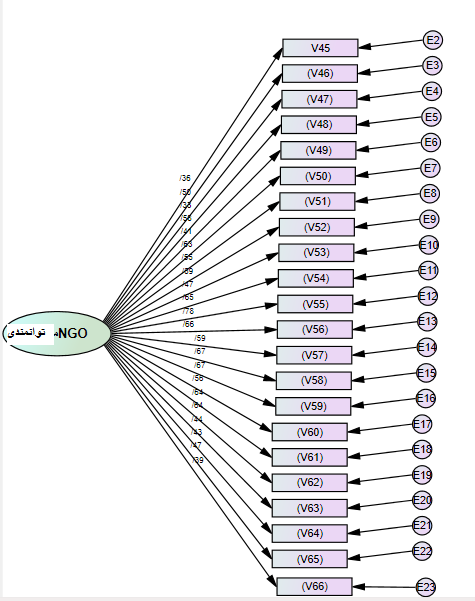 شکل 3- 1 مدل اولیه شاخص  توانمندی سمنجدول 3- 4 شاخص‌های اولیه برازش متغیر موفقیتجدول () شاخص‌های برازش اولیه متغیر  توانمندینشان می‌دهد مدل اولیه فاقد شاخص‌های برازندگی قابل‌قبول بود بنابراین با استفاده از دستورالعمل‌های modification به اصلاح مدل پرداختیم و بعد از آزاد کردن خطای اندازه‌گیری بعضی از گویه‌ها (که در تصویر مشهود است) مدل به شاخص‌های برازندگی قابل‌قبول رسید.		شکل 3- 2 مدل اصلاح یافته شاخص  توانمندی سمنجدول 3- 5 شاخص‌های اصلاح یافته برازش متغیر موفقیتجدول بالا نشان می‌دهد با توجه به شاخص‌های برازش مدل که اکثراً در سطح مطلوبی قار دارند می‌توان گفت متغیر مشکلات سمن از اعتبار سازه‌ای برخوردار است و سنجه‌های مورداستفاده سازه موردمطالعه (مشکلات سمن) را توانسته است اندازه‌گیری کند.بررسی اعتبار سازه‌ای ابعاد متغیر مشکلات سمن‌هامدل اولیه بعد دولت- مشکلات سمن‌ها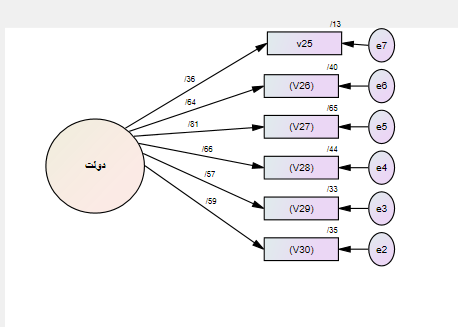 شکل 3- 3 مدل اولیه بعد مشکلات مرتبط با دولت سمن‌هاجدول 3- 6 شاخص‌های اولیه برازش بعد مشکلات مرتبط با دولت سمنهمان‌طور که شاخص‌های برازش جدول () نشان می‌دهد مدل اولیه فاقد شاخص‌های برازندگی قابل‌قبول بود بنابراین با استفاده از دستورالعمل‌های modification به اصلاح مدل پرداختیم و بعد از آزاد کردن خطای اندازه‌گیری بعضی از گویه‌ها (که در تصویر مشهود است) مدل به شاخص‌های برازندگی قابل‌قبول رسید.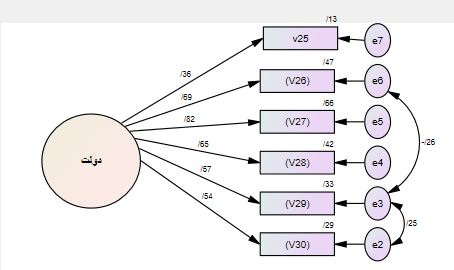 شکل 3- 4 مدل اصلاح یافته بعد مشکلات مرتبط با دولت سمن‌ها - متغیر مشکلات سمن‌هاجدول 3- 7 شاخص‌های اصلاح یافته برازش بعد مشکلات مرتبط با دولت سمن‌هابررسی اعتبار سازه‌ای بعد مالی –متغیر مشکلات سمن‌ها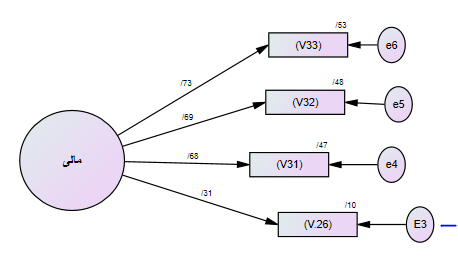 شکل 3- 5 مدل بعد مالی – متغیر مشکلات سمن‌هاجدول 3- 8 شاخص‌های برازش بعد مالی – متغیر مشکلات سمن‌هاجدول بالا نشان می‌دهد با توجه به شاخص‌های برازش مدل که همگی در سطح مطلوبی قار دارند می‌توان گفت بعد مالی – متغیر مشکلات سمن‌ها از اعتبار سازه‌ای برخوردار است و سنجه‌های مورداستفاده سازه موردمطالعه (بعد مالی – متغیر مشکلات سمن‌ها) را توانسته است اندازه‌گیری کند.بررسی اعتبار سازه‌ای بعد فرهنگی – متغیر مشکلات سمن‌ها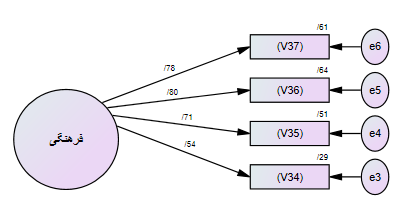 شکل 3- 6 مدل اولیه بعد فرهنگی – متغیر مشکلات سمن‌هاجدول 3- 9 شاخص‌های اولیه برازش بعد فرهنگی – متغیر مشکلات سمن‌هامدل اولیه فاقد شاخص‌های برازندگی قابل‌قبول بود بنابراین با استفاده از دستوالعمل‌های modification به اصلاح مدل پرداختیم و بعد از آزاد کردن خطای بعضی از گویه‌ها (که در تصویر مشهود است) مدل به شاخص‌های برازندگی قابل‌قبول رسید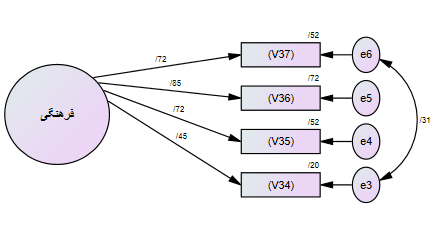 شکل 3- 7 مدل اصلاح یافته بعد فرهنگی – متغیر مشکلات سمن‌هاجدول 3- 10 شاخص‌های اصلاح یافته برازش بعد فرهنگی – متغیر مشکلات سمن‌هاجدول بالا نشان می‌دهد با توجه به شاخص‌های برازش مدل که همگی در سطح مطلوبی قار دارند می‌توان گفت بعد فرهنگی – متغیر مشکلات سمن‌ها از اعتبار سازه‌ای برخوردار است و سنجه‌های مورداستفاده سازه موردمطالعه (بعد فرهنگی – متغیر مشکلات سمن‌ها) را توانسته است اندازه‌گیری کند.بررسی اعتبار سازه‌ای بعد آموزشی – متغیر مشکلات سمن‌ها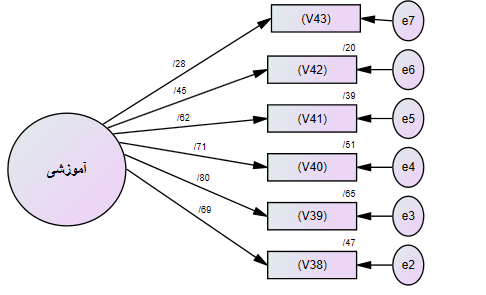 شکل 3- 8 مدل اولیه بعد آموزشی – متغیر مشکلات سمن‌هاجدول 3- 11 شاخص‌های اولیه برازش بعد آموزشی – متغیر مشکلات سمن‌هامدل اولیه فاقد شاخص‌های برازندگی قابل‌قبول بود بنابراین با استفاده از دستوالعمل‌های modification به اصلاح مدل پرداختیم و بعد از آزاد کردن خطای بعضی از گویه‌ها (که در تصویر مشهود است) مدل به شاخص‌های برازندگی قابل‌قبول رسید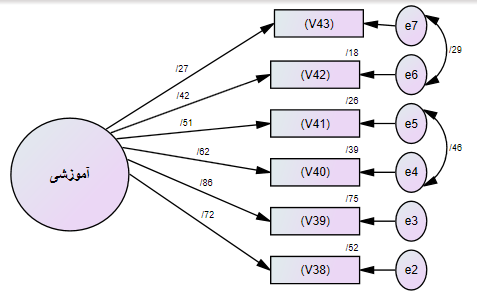 شکل 3- 9 مدل اصلاح یافته بعد آموزشی – متغیر مشکلات سمن‌هاجدول 3- 12 شاخص‌های اصلاح یافته برازش بعد آموزشی – متغیر مشکلات سمن‌هاجدول بالا نشان می‌دهد با توجه به شاخص‌های برازش مدل که همگی در سطح مطلوبی قار دارند می‌توان گفت بعد آموزشی – متغیر مشکلات سمن‌ها از اعتبار سازه‌ای برخوردار است و سنجه‌های مورداستفاده، سازه موردمطالعه (بعد آموزشی – متغیر مشکلات سمن‌ها) را توانسته است اندازه‌گیری کند. تحلیل عاملی تاییدی مرتبه دوم متغیر ابعاد مشکلات سمن‌هازمانی که یک سازه بزرگ خود از چند متغیر پنهان تشکیل‌شده باشد، از تحلیل عاملی تاییدی مرتبه دوم استفاده می‌شود. در تحلیل عاملی تاییدی مرتبه دوم علاوه بر بررسی رابطه متغیرهای مشاهده‌پذیر با متغیرهای پنهان، رابطه متغیرهای پنهان با سازه اصلی خود نیز بررسی می‌شود . در تحقیق حاضر برای برای بررسی رابطه ابعاد مشکلات سمن‌ها از تحلیل عاملی تاییدی مرتبه دوم استفاده گردید.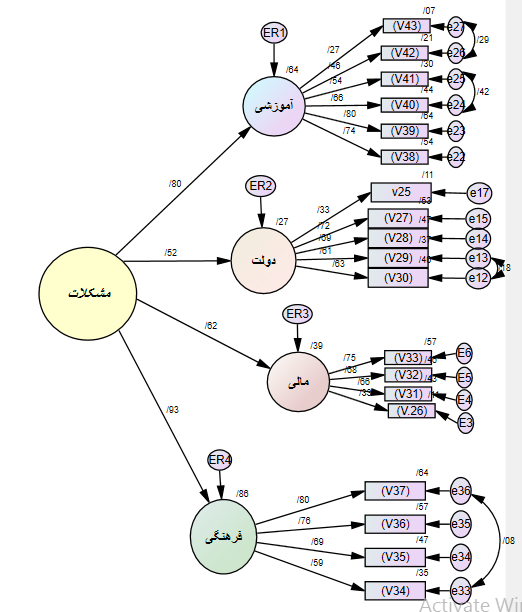 شکل 3- 10 مدل اولیه خروجی نمودار ایموس برای تحلیل عاملی تائیدی ابعاد مشکلات سمن‌ها	جدول (3-21) نشان می‌دهد مدل اولیه فاقد شاخص‌های برازندگی قابل‌قبول بود بنابراین با استفاده از دستوالعمل‌های modification به اصلاح مدل پرداختیم و بعد از آزاد کردن خطای بعضی از گویه‌ها (که در تصویر مشهود است) مدل به شاخص‌های برازندگی قابل‌قبول رسید.جدول 3- 13 شاخص‌های اولیه برازش مدل ابعاد مشکلات سمن‌هاجدول 3- 14 شاخص‌های اصلاح یافته برازش ابعاد مشکلات سمن‌هاجدول بالا نشان می‌دهد با توجه به شاخص‌های برازش مدل که همگی در سطح مطلوبی قار دارند می‌توان گفت ابعاد متغیر مشکلات سمن‌ها از اعتبار سازه‌ای برخوردار است و ابعاد و سنجه‌های مورداستفاده سازه موردمطالعه (متغیر مشکلات سمن‌ها) را توانسته است اندازه‌گیری کند.یافته‌های حاصل از روش پیمایشیافته‌های توصیفیتوصیف متغیرهای زمینه‌ای مربوط به پاسخگویانبررسی ویژگی نمونه ازلحاظ سن:همان‌طور که جدول زیر نشان می‌دهد افراد نمونه در بازه سنی 25 تا 76 سال قرار دارند میانگین سنی افراد نمونه تقریباً 44 سال می‌باشد.جدول 4- 15 آماره‌های توصیفی پاسخگویان برحسب گروه‌های سنیجدول شماره (4-3) توزیع پاسخگویان برحسب گروه‌های سنی را نشان می‌دهد: 9/14 درصد افراد موردمطالعه بین سنین 20 تا 30 سال هستند، 1/29 درصد در بین سنین 31 تا 40 سال و 9/26 درصد بین سنین 41 تا 50 سال و 9/20 درصد نیز بین سنین 51 تا 60 سال 7/6 درصد بین سنین 61 تا 70 سال و 4/1 درصد در سنین بالای 70 سال قرار دارند.جدول 4- 16 توزیع پاسخگویان برحسب گروه‌های سنینمودار 4-7 توزیع پاسخگویان برحسب گروه‌های سنیجنسیت نتایج جدول نشان می‌دهند 61 درصد پاسخگویان جنسیتشان مرد و 39 درصد زن هستند.جدول 4- 17 توزیع پاسخگویان برحسب جنسنمودار 4-8 توزیع درصد نمونه برحسب جنسیتوضعیت تأهلجدول شماره (4-3) آماره‌های توصیفی مربوط به متغیر وضعیت تأهل نشانگر آن است که 6/78 درصد پاسخگویان متأهل و 9/16 درصد مجرد 94/2 درصد مطلقه و 47/1 در وضعیت فوت همسر هستند.جدول 4- 18 توزیع فراوانی و درصدی افراد نمونه بر اساس وضعیت تأهلنمودار 4- 11 توزیع نمونه برحسب وضعیت تأهلمیزان تحصیلاتاز مجموعه پاسخگویان 0 درصد افراد تحصیلاتشان زیر دیپلم 5/6 دیپلم و 9/2 کاردانی هستند 7/38 درصد لیسانس، 8/35 درصد فوق‌لیسانس و 1/16 درصد دارای مدرک دکتری هستند.جدول 4- 19 توزیع پاسخگویان برحسب مقطع تحصیلاتنمودار 4- 12 توزیع نمونه برحسب مقطع تحصیلاتسابقه همکاری با سمنجدول نشان می‌دهد تقریباً نیمی از پاسخگویان مدت همکاری‌شان با سمن 2 تا 5 سال بوده است و 3/31 درصد مدت همکاری‌شان بین 6 تا 11 سال بوده است.جدول 4- 20 جدول شماره (4-7) توزیع پاسخگویان برحسب سابقه همکاری با سمننمودار 4- 13 توزیع پاسخگویان برحسب سابقه همکاری با سمنتوصیف متغیرهای زمینه‌ای مربوط به سمن‌هاقدمت سمن فراوانی تجمعی جدول نشان می‌دهد 2/60 درصد از سمن‌های نمونه تحقیق قدمتشان کمتر از 12 سال است.25 درصد قدمتشان بین 6 تا 11 سال،6/33 درصد بین 12 تا 20 سال،5/5 درصد بین 21 تا 30 سال 8/0 درصد قدمتشان بالای 30 سال است.جدول 4- 21 توزیع نمونه برحسب قدمت سمننمودار 4- 14 توزیع نمونه برحسب قدمت سمنقلمرو جغرافیایی و سطح فعالیت‌های سمنفراوانی تجمعی جدول نشان می‌دهد نزدیک به 50 درصد از سمن‌های نمونه تحقیق قلمرو فعالیتشان تا سطح کل شهر بوده است همچنین یافته‌ها نشان می‌دهد 5/7 درصد در سطح محله، 5/42 درصد در سطح کل شهر،1/38 درصد در سطح استان، 4/10 درصد در سطح کشوری و 5/1 درصد در سطح بین‌المللی بوده است.جدول 4- 22 توزیع نمونه برحسب قلمرو جغرافیایی و سطح فعالیت‌های سمننمودار 4- 15 توزیع نمونه برحسب قلمرو جغرافیایی و سطح فعالیت‌های سمنTop of FormBottom of Formنوع سمنداده‌های جدول نشان می‌دهد 18 درصد سمن‌ها خیریه غیرتخصصی، 6/33 درصد خیریه تخصصی و 4/48 درصد سمن‌های نمونه تحقیق غیر خیریه (انجمن) بوده‌اند.جدول 4- 23 توزیع نمونه برحسب نوع سمن نمودار 4-21 توزیع نمونه برحسب نوع سمنافراد تحت پوشش سمنداده‌های جدول نشانگر آن است که 5/7 افراد تحت پوشش سمن‌ها بیماران 8/12 درصد زنان خودسرپرست،7/22 درصد کودکان آسیب‌پذیر 7/3 درصد زنان و کودکان آسیب‌پذیر، 5/4 درصد معتادین، 4/20 درصد فقرا، 6/16 درصد همه افراد در معرض آسیب‌های اجتماعی، 5/7 درصد جوانان و 8/6 درصد در سایر حوزه‌ها فعالیت دارند.	جدول 4- 24 توزیع نمونه برحسب افراد تحت پوشش سمننمودار 4-22 توزیع نمونه برحسب افراد تحت پوشش سمنتوصیف شاخص مشکلات سمن و ابعاد آنبرای سنجش سطح اهمیت و دشواری مؤلفه‌های مشکلات سمن از 18 گویه (مؤلفه) در طیف 10 قسمتی استفاده شد که از مجموع این 18 گویه شاخص مشکلات سمن به دست آمد. تحلیل‌های یک متغیره بر روی مشکلات سمن نشان می‌دهد که 0/0 درصد از پاسخگویان سطح اهمیت و دشواری مؤلفه‌های مشکلات سمن را در سمنشان در سطح کم، 4/5 درصد در سطح تا حدودی کم، 5/21 درصد در سطح متوسط دانسته‌اند، نیمی (6/44) از پاسخگویان اهمیت و دشواری مؤلفه‌های مشکلات سمن را در سمنشان در سطح تا حدودی زیاد و 5/28 درصد دارای در سطح زیاد دانسته‌اند. میانگین این متغیر در بین نمونه آماری از صد 69 بوده است نشانگر این است که سطح اهمیت و دشواری مؤلفه‌های مشکلات سمن در سمن‌های موردمطالعه از دید پاسخگویان در سطح تا حدودی زیاد و بالاتر از حد وسط قرار دارد. دقت در آماره‌های توزیعی جدول نشان می‌دهد این شاخص از توزیع نرمالی در نمونه موردبررسی برخوردار است.	جدول 4- 25 آماره‌های توصیفی شاخص مشکلات سمنجدول 4- 26 آماره‌های توصیف شاخص مشکلات سمن (در طیفی از صفرتا صد) به تفکیک نوع سمنجدول (4-16) نشان می‌دهد در بین ابعاد مشکلات موجود در سمن‌ها، ازنظر پاسخگویان مشکلات مربوط به حوزه دولتی و قانون‌گذاری با میانگین 4/72 درصد بیشترین سختی و اهمیت را در سمن‌ها دارد یعنی میزان سختی و اهمیت این مشکل در سمن‌های موردبررسی از صد 72 بوده است و در رتبه‌های بعدی مشکلات فرهنگی با 9/71 درصد، مشکلات مالی با 8/66 درصد و درنهایت مشکلات آموزشی دارای اهمیت 1/63 از صد می‌باشد.جدول 4- 27 میانگین اهمیت ابعاد مشکلاتنمودار زیر میزان اهمیت هریک از ابعاد مشکلات سمن‌ها را به تفکیک نوع سمن نشان می‌دهد که حاکی از آن است که نوع سمن در اهمیت گذاری مشکل نقش دارد. در خیریه‌های عمومی مشکلات مربوط به حوزه فرهنگی بیشترین اهمیت را دارد و در خیریه‌های تخصصی و انجمن‌ها مشکلات دولتی بیشترین اهمیت را دارد. نمودار همچنین نشان می‌دهد مشکلات مربوط به حوزه آموزش کمترین درجه اهمیت را در هر سه نوع سمن دارد و در کل انجمن‌ها با مشکلات زیادی در هر چهار بعد روبه‌رو (با توجه به طیف‌بندی صفر تا صد و قرارگیری در نیمه دوم طیف) هستند.نمودار 4-23 میانگین اهمیت هریک از ابعاد مشکلات سمن‌ها به تفکیک نوع سمنتوصیف سنجه‌های متغیر مشکلات سمنجداول ذیل آماره‌های توصیفی میزان اهمیت گذاری هر مشکل را در سمن‌ها در طیفی از یک تا صد نشان می‌دهد یک کمترین درجه اهمیت مشکل یا مؤلفه در سمن و ده بیشترین اهمیت مشکل یا مؤلفه (هرجدول دو مؤلفه)داده‌های توصیفی مربوط به مشکل ایجاد و ثبت سمن نشان می‌دهد حداقل نمره داده‌شده توسط پاسخگویان در این متغیر از صفر 0 و حداکثر نمره 10 بوده است میانگین اهمیت مشکل در سمن نیز 81/6 بوده است.حداقل نمره داده‌شده توسط پاسخگویان در این مشکل به مشکل عدم‌حمایت و تسهیلگری دولت از صفر 0 و حداکثر نمره 10 بوده است میانگین اهمیت مشکل در سمن نیز 3/7 بوده است.جدول 4- 28 توصیف سنجه‌های متغیر مشکلات سمنداده‌های توصیفی مربوط به مشکل قوانین دست‌وپا گیر و عدم وحدت رویه دستگاه‌های دولتی نشان می‌دهد حداقل نمره داده‌شده توسط پاسخگویان در این مشکل از صفر 0 و حداکثر نمره 10 بوده است میانگین اهمیت مشکل در سمن نیز 9/7 بوده است.حداقل نمره داده‌شده توسط پاسخگویان در مشکل رفتار تبعیض‌آمیز دولت نسبت به بعضی از سمن‌ها از صفر 0 و حداکثر نمره 10 بوده است میانگین اهمیت مشکل در سمن نیز 1/7 بوده است.جدول 4- 29 توصیف سنجه‌های متغیر مشکلات سمنداده‌های توصیفی مربوط به مشکل دید امنیتی سیاسی در دولت نسبت به سمن نشان می‌دهد حداقل نمره داده‌شده توسط پاسخگویان در این متغیر از صفر 0 و حداکثر نمره 10 بوده است میانگین اهمیت مشکل در سمن نیز 5/6 بوده است.داده‌های توصیفی مربوط به مشکل عدم مشارکت دهی واقعی سمن‌هاتوسط دولت نشان می‌دهد حداقل نمره داده‌شده توسط پاسخگویان در این متغیر از صفر 0 و حداکثر نمره 10 بوده است میانگین اهمیت مشکل در سمن نیز 4/7 بوده است.جدول 4- 30 ادامه توصیف سنجه‌های متغیر مشکلات سمنتوصیف متغیر میزان توانمندی سمنبرای سنجش سطح  توانمندی سمن از 1 گویه در طیف 10 قسمتی استفاده شد. از پاسخگویان خواسته شد میزان توانمندی سمنشان را در دستیابی به ملاک‌های  توانمندیمذکور ارزیابی کنند و نمره‌ای از یک تا ده بدهند کمترین میزان توانمندی0 و بیشترین میزان توانمندیعدد 10؛ و همین عدد به‌عنوان نمره  توانمندیو عملکرد سمن در نظر گرفته‌شده است. تحلیل‌های یک متغیره بر روی متغیر  توانمندی سمن نشان می‌دهد که 8/0 درصد از پاسخگویان دارای  توانمندی سمن در سطح کم، 3/11 درصد در سطح تاحدودی کم، 6/25 درصد در سطح متوسط، 8/36 درصد تا حدودی زیاد، 6/25 درصد در سطح زیاد دانسته‌اند. میانگین این متغیر در بین نمونه آماری از صد 70 بوده است نشانگر این است که  توانمندی سمن‌های موردمطالعه از دید اعضا در سطح تا حدودی زیاد قرار دارد. دقت در آماره‌های توزیعی جدول نشان می‌دهد این شاخص از توزیع نرمالی در نمونه موردبررسی برخوردار است.جدول 4- 26 توصیف متغیر میزان توانمندی سمنرتبه‌بندی مشکلات سمن‌هابرای اولویت و رتبه‌بندی مشکلات سمن‌ها از آزمون رتبه‌بندی فریدمن استفاده می‌گردد بنابراین ابتدا به بررسی معنی‌داری آزمون پرداختیم و با تأیید معنی‌داری تفاوت بین متغیرها (نوع مشکلات) رتبه‌بندی آن‌ها انجام گرفت.جدول 4- 50 آزمون رتبه‌بندی فریدمن، اولویت و رتبه‌بندی مشکلات سمن‌هابا توجه به جدول فوق، مقداره خی دو و سطح معنی‌داری کمتر از 5 درصد است و آن نشان‌دهنده این است که بین معیارهای موردبررسی تفاوت معنی‌داری وجود دارد بنابراین می‌توان به رتبه‌بندی معیارها پرداخت نتایج رتبه‌بندی برای معیارهای مشکلات سازمان‌های مردم‌نهاد به شرح جدول و نمودار ذیل است که نشان می‌دهد مؤلفه‌های زیر مهم‌ترین مشکلات سمن‌ها بشمار می‌رود:قوانین دست‌وپا گیر و عدم وحدت رویه دستگاه‌های دولتینداشتن مکان ثابت و اجاره‌بها مکانعدم وجود فرهنگ کار گروهی در جامعه و اعضاکمبود اعتبار و منابع مالی و پرداخت نشدن هزینه‌هادرخواست‌های دولت از سمن برای مشارکت، جدی نیست و جنبه نمایشی داردجدول 4- 51 رتبه‌بندی مشکلات سمن‌هانمودار 4- 16نمودار 4- 17رتبه‌بندی شاخص‌های ارزیابی  توانمندی سمن‌هابرای اولویت و رتبه‌بندی شاخص‌های ارزیابی  توانمندی سمن‌ها از آزمون رتبه‌بندی فریدمن استفاده می‌گردد بنابراین ابتدا به بررسی معنی‌داری آزمون پرداختیم و با تأیید معنی‌داری تفاوت بین شاخص‌های ارزیابی  توانمندی سمن‌ها رتبه‌بندی آن‌ها انجام گرفت.جدول 4- 52 آزمون رتبه‌بندی فریدمن، اولویت و رتبه‌بندی شاخص‌های ارزیابی  توانمندی سمن‌هابا توجه به جدول فوق، مقداره خی دو و سطح معنی‌داری کمتر از 5 درصد است و آن نشان‌دهنده این است که بین معیارهای موردبررسی تفاوت معنی‌داری وجود دارد بنابراین می‌توان به رتبه‌بندی معیارها پرداخت نتایج اولویت‌بندی برای شاخص‌های ارزیابی  توانمندی سمن‌ها به شرح جدول زیر است. نتایج رتبه‌بندی برای معیارهای  توانمندی سازمان‌های مردم‌نهاد نشان داد مؤلفه‌های زیر مهم‌ترین معیارهای  توانمندی سمن‌ها بشمار می‌رود:پیدایش حس تعلق به سمن در اعضاشفافیت و پاسخگویی مالی به اعضا و حامیان نیت معنوی داشتن اعضا و حامیان سمن و خالصانه عمل کردننوع آوری و خلاقیت وجود روحیه مشورت خواهی و انتقادپذیری در هیئت‌مدیرهتخصص گراییجدول 4- 53 رتبه‌بندی شاخص‌های ارزیابی  توانمندی سمن‌هانمودار 4- 18 رتبه‌بندی شاخص‌های ارزیابی  توانمندی سمن‌هااولویت‌بندی شاخص‌های  توانمندی سمن به تفکیک نوع سمن نمودار زیر اولویت‌بندی شاخص‌های  توانمندی سمن به تفکیک نوع سمن نشان می‌دهد جدول نشان می‌دهدنمودار 4- 19 اولویت‌بندی شاخص‌های  توانمندی سمن به تفکیک نوع سمنتوصیف متغیر نقش شبکه روابط سمن‌ها	برای سنجش نقش متغیر شبکه روابط سمن‌ها از 4 گویه در طیف 6 قسمتی لیکرت استفاده شد که از مجموع این 4 گویه متغیر نقش شبکه روابط سمن‌ها به دست آمد. تحلیل‌های یک متغیره بر روی متغیر نقش شبکه روابط سمن‌ها نشان می‌دهد که ازنظر پاسخگویان نقش متغیر شبکه روابط سمن‌ها در  توانمندی سمن به این نحو بوده است 0 درصد در سطح کم، 7/0 درصد در سطح تاحدودی کم، 9/16 درصد در سطح متوسط، 6/42 درصد تا حدودی زیاد و 7/39 درصد نقش شبکه روابط سمن‌ها را در سطح زیاد دانسته‌اند. میانگین نقش شبکه روابط سمن‌ها 81 از 100 بوده است که نشان می‌دهد ازنظر پاسخگویان نقش شبکه روابط سمن‌ها در  توانمندی سمن، در حد زیاد می‌باشد. دقت در آماره‌های توزیعی جدول نشان می‌دهد این شاخص از توزیع نرمالی در نمونه موردبررسی برخوردار است.جدول 4- 65 آماره‌های توصیفی شبکه روابط سمن‌هاتوصیف گویه های متغیر شبکه روابط بین سمن‌هاآیا غیرازاین سمن در سمن‌های دیگری نیز عضو هستید؟داده‌ها نشان می‌دهد 7/47 درصد پاسخگویان در بیش از یک سمن عضویت دارند و 3/52 درصد تنها در یک سمن عضویت دارند.جدول 4- 66 توصیف توزیع پاسخگویان برحسب عضویت در سمنبه نظر شما آیا عضویت اعضا در دو یا چند سمن به ارتباط و همکاری بیشتر بین سمن‌ها کمک می‌کند؟طبق داده‌های جدول پاسخگویان نقش عضویت اعضا در دو یا چند سمن در افزایش ارتباط و همکاری بین سمن‌ها، این‌گونه توصیف نموده‌اند:4/44 درصد بلی در حد عالی،8/21 درصد بله در حد خوب، 5/19 درصد بله در حد قابل‌قبول، 3/2 درصد بله در تا حدی قابل‌قبول، 8/3 درصد خیر (هیچ) جدول 4- 68 توصیف گویه نقش عضویت اعضا در دو یا چند سمنبه نظر شما داشتن همکاری با دیگر سمن‌ها در  توانمندییک سمن چقدرتاثیر دارد؟طبق داده‌های جدول پاسخگویان نقش همکاری با دیگر سمن‌ها در افزایش بهره‌وری و عملکرد سمن‌ها، این‌گونه توصیف نموده‌اند: 40 درصد در حد عالی، 6/12 درصد در حد خوب، 8/37 درصد در حد قابل‌قبول، 9/8 درصد در تا حدی قابل‌قبول، 07/0 در حد غیرقابل‌قبول بیان کرده‌اندجدول 4- 69 گویه نقش همکاری با دیگر سمن‌هابه نظر شما برقراری رابطه با بخش‌ها و سازمان‌ها و مشاغلی مرتبط با حوزه سمن در  توانمندییک سمن چقدر تأثیر دارد؟پاسخگویان نقش برقراری رابطه با بخش‌ها و سازمان‌ها و مشاغلی مرتبط با حوزه سمن در افزایش بهره‌وری و عملکرد سمن‌ها، این‌گونه توصیف نموده‌اند:5/45 درصد در حد عالی، 6/21 درصد در حد خوب، 4/25 درصد در حد قابل‌قبول، 5/4 درصد در تا حدی قابل‌قبول، 2/2 در حد غیرقابل‌قبول و 7/0 درصد در حد اصلاً (هیچ) بیان کرده‌اند.جدول 4- 7031 توصیف گویه نقش برقراری رابطه با بخش‌ها و سازمان‌ها و مشاغل مرتبطبه نظر شما در حالت کلی شبکه روابط بین سمن‌ها تا چه حد برای افزایش بهره‌وری و عملکرد سمن‌ها مفید است؟طبق داده‌های جدول پاسخگویان نقش شبکه روابط بین سمن‌ها در افزایش بهره‌وری و عملکرد سمن‌ها، این‌گونه توصیف نموده‌اند:6/60 درصد در حد عالی، 6/22 درصد در حد خوب، 7/12 درصد در حد قابل‌قبول، 2/2 درصد در تا حدی قابل‌قبول، 0 درصد در حد غیرقابل‌قبول و 0 درصد در حد اصلاً (هیچ) بیان کرده‌اند. دقت در داده‌های جدول نشان می‌دهد 60 درصد پاسخگویان نقش برقراری شبکه روابط بین سمن‌ها در افزایش بهره‌وری و عملکرد سمن‌ها، در حد عالی می‌دانند.جدول 4- 71 توصیف گویه نقش شبکه روابط بین سمن‌هاتوصیف متغیر انسجام گروهیبرای سنجش متغیر انسجام گروهی از 6 گویه در طیف 6 قسمتی لیکرت استفاده شد که از مجموع این 6 گویه متغیر انسجام گروهی به دست آمد. تحلیل‌های یک متغیره بر روی مشکلات سمن نشان می‌دهد که 0 درصد از پاسخگویان دارای متغیر انسجام گروهی در سطح کم، 7/9 درصد در سطح تاحدودی کم، 8/23 درصد در سطح متوسط، 9/55 درصد تا حدودی زیاد، 4/10 درصد دارای انسجام گروهی در سطح زیاد بوده‌اند. میانگین انسجام در میان پاسخگویان 75 از 100 بوده است که نشان می‌دهد میزان انسجام در حد تا حدودی زیاد می‌باشد. دقت در آماره‌های توزیعی جدول نشان می‌دهد این شاخص از توزیع نرمالی در نمونه موردبررسی برخوردار است.جدول 4- 7232 توصیف متغیر انسجام گروهی سمنتوصیف گویه های متغیر انسجام گروهیاعضای سمن شما تا چه حد روحیه انجام کارهای داوطلبانه دارند و به منفعت گروهی و جمعی اولویت می‌دهند؟طبق داده‌های جدول پاسخگویان میزان روحیه انجام کارهای داوطلبانه در اعضای سمنشان را این‌گونه توصیف نموده‌اند:1/25 درصد در حد عالی، 14 درصد در حد خوب، 37 درصد در حد قابل‌قبول، 4/17 درصد در تا حدی قابل‌قبول، 2 در حد غیرقابل‌قبول و 4 درصد در حد اصلاً (هیچ) بیان کرده‌اند.جدول 4- 73 توصیف گویهروحیه انجام کارهای داوطلبانه در اعضایاعضای سمن تا چه حد نسبت به سمن حس مسئولیت‌پذیری و پاسخگویی نسبت به وظایفشان رادارند؟طبق داده‌های جدول پاسخگویان میزان حس مسئولیت‌پذیری و پاسخگویی نسبت به وظایف در اعضای سمنشان را این‌گونه توصیف نموده‌اند:4/1 درصد در حد عالی، 2/11 درصد در حد خوب، 8/29 درصد در حد قابل‌قبول،1/32 درصد در تا حدی قابل‌قبول، 8/18 در حد غیرقابل‌قبول و 7/6 درصد در حد اصلاً (هیچ) بیان کرده‌اند..	جدول 4- 74 توصیف گویه حس مسئولیت‌پذیری و پاسخگویی نسبت به وظایف در اعضای سمنوجود فرهنگ کار گروهی و همکاری در اعضای سمن شما تا چه حد رضایت‌بخش است؟طبق داده‌های جدول پاسخگویان میزان فرهنگ کار گروهی و همکاری در اعضای سمن را این‌گونه توصیف نموده‌اند:6 درصد در حد عالی، 5/13 درصد در حد خوب،1/21 درصد در حد قابل‌قبول،34 درصد در تا حدی قابل‌قبول، 5/22 در حد غیرقابل‌قبول و 3 درصد در حد اصلاً (هیچ) بیان کرده‌اند.جدول 4- 75 توصیف گویه فرهنگ کار گروهی و همکاری در اعضااحترام و پذیرش متقابل در اعضای سمن شما تا چه حد وجود دارد؟طبق داده‌های جدول پاسخگویان میزان احترام و پذیرش متقابل نسبت به اعضای سمنشان را این‌گونه توصیف نموده‌اند: 11 درصد در حد عالی، 28 درصد در حد خوب،3/35 درصد در حد قابل‌قبول،7/14 درصد در تا حدی قابل‌قبول، 11 در حد غیرقابل‌قبول و 0 درصد در حد اصلاً (هیچ) بیان کرده‌اند.جدول 4- 7633 توصیف گویه احترام و پذیرش متقابل نسبت به اعضاتا چه اندازه حضور در این سمن، این احساس را به شما می‌دهد که اعضای سمن به‌نوعی خانواده شما هستند (احساس تعلق‌خاطر زیادی نسبت به سمن دارید)؟یافته‌های جدول نشان می‌دهد میزان احساس تعلق‌خاطر به سمن در میان پاسخگویان به این شرح است 2/52 درصد خیلی زیاد، 9/23 درصد زیاد، 2/52 درصد تا حدودی زیاد، 9/17 درصد تا حدودی کم، 7/3 درصد کم و 2/2 درصد هیچ احساس تعلق‌خاطری نسبت به سمن دارند. دقت در داده‌ها نشان می‌دهد تقریباً 70 درصد پاسخگویان احساس تعلق‌خاطرشان به سمن در حد خیلی زیاد و زیاد بوده است.جدول 4- 77 توصیف گویه وجود تعلق‌خاطر در میان اعضای سمنروابط و فضای این سمن به چه میزان به‌گونه‌ای است که شمارا به همراهی و همکاری بیشتر دلگرم کند؟طبق داده‌های جدول، پاسخگویان میزان دلگرمی بخشی سمنشان را این‌گونه توصیف نموده‌اند:8/41 درصد در حد عالی، 3/31 درصد در حد خوب، 6/21 درصد در حد قابل‌قبول، 5/4 درصد در تا حدی قابل‌قبول، 07/0 در حد غیرقابل‌قبول و 7/0 درصد در حد اصلاً (هیچ) بیان کرده‌اند. دقت در داده‌های جدول نشان می‌دهد بالای 70 درصد پاسخگویان وجود روابط و فضای دلگرم‌کننده در سمن را در حد خوب و عالی می‌دانند که حاکی از وجود فضای مطلوب ازنظر عاطفی در سمن‌ها است.جدول 4- 78 توصیف گویه روابط و فضای دلگرم‌کننده در سمندر پایان‌بخش سؤالات مربوط به متغیر انسجام گروهی از پاسخگویان خواسته شد بر اساس میزان اهمیتی که برای مؤلفه‌های انسجام گروهی در  توانمندی سمن قائل‌اند نمره‌ای از صفرتا ده بدهند نتایج توصیفی سؤال مذکور در جدول زیر مندرج است.جدول 4- 79 آماره‌های توصیفی متغیر انسجام گروهیداده‌های جدول بالا نشان می‌دهد تمامی مؤلفه‌های انسجام گروهی از اهمیت بالا و تقریباً یکسانی در بین پاسخگویان برخوردارند.یافته‌های آمار استنباطیآزمون فرضیات اصلی تحقیقبین قدمت (سن) سمن و  توانمندی سمن رابطه وجود دارد.برای بررسی این فرضیه با توجه به سطح سنجش فاصله‌ای متغیر وابسته و سطح سنجش رتبه‌ای متغیر مستقل از آزمون همبستگی رو اسپیرمن استفاده شد نتایج نشان داد به دلیل سطح معنی‌داری بیشتر از 5 درصد رابطه معنی‌داری بین قدمت (سن) سمن و  توانمندی سمن وجود ندارد.جدول 4- 83 آزمون همبستگی رو اسپیرمن رابطه بین قدمت (سن) سمن و  توانمندی سمنبررسی تاثیرات مؤلفه‌های مشکلات سمن بر  توانمندی سمن ها (رگرسیون)ازآنجایی‌که به نظر می‌رسید هریک از مؤلفه‌های متغیر مشکلات سمن‌ها، خود می‌تواند مستقل از سایر مؤلفه‌ها باشد بنابراین می‌توان گفت، جمع‌کردن آن‌ها تحت یک متغیر (مشکلات سمن‌ها) و سپس آزمون همبستگی آن‌ها با  توانمندی سمن‌ها دارای اشکال خواهد بود به همین خاطر بررسی تأثیر تک‌تک مؤلفه‌ها بر  توانمندی سمن با استفاده از تحلیل رگرسیونی ارجح است. هدف از استفاده از تحلیل رگرسیونی در این پژوهش مشخص کردن سهم و تأثیر هریک ازمولفه های مشکلات سمن‌بر متغیر  توانمندی سمن است.بررسی پیش‌فرض‌های اساسی تحلیل رگرسیون چند متغیرهبرای به‌کارگیری و انجام تحلیل‌های رگرسیونی چند متغیره باید پیش‌فرض‌های اساسی این نوع تحلیل رگرسیون رعایت شوند زیرا در صورت برآورده نشدن مفروضات، امکان دارد که داده‌ها دارای اریب باشند. مهم‌ترین این پیش‌فرض‌ها عبارت‌اند از:1- یکی از پیش‌فرض‌های اساسی در تحلیل رگرسیون چندگانه، نرمال بودن توزیع باقیمانده‌های مدل برازش شده است، یکی از روش‌های آزمون پیش‌فرض نرمال بودن توزیع متغیر وابسته، رسم نمودار «احتمال نرمال بودن» می‌باشد در این نمودار هرچه توزیع و پراکنش باقیمانده‌ها روی خط مورد انتظار قرارگرفته باشد یا فاصله چندانی با آن نداشته باشد می‌توان نتیجه گرفت که توزیع متغیر وابسته توزیعی نرمال است. 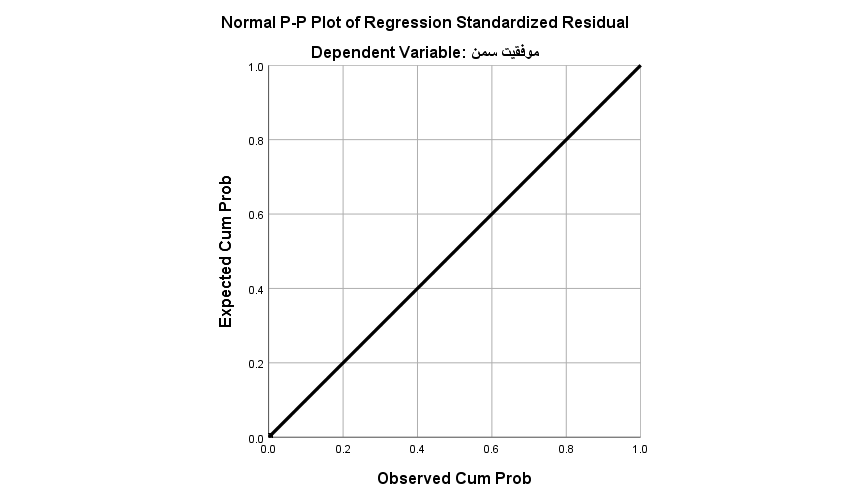 نمودار 4- 1 توزیع نرمال باقیماندهدر مطالعه حاضر همان‌طور که در نمودار 4- قابل‌رؤیت است نمودار خطی رابطه‌ها نمایانگر نرمال بودن توزیع متغیر وابسته است.2- پیش‌فرض دیگر تحلیل رگرسیونی، مستقل بودن خطاها از یکدیگراست برای آزمودن مستقل بودن خطاها از یکدیگر از آزمون «دوربین-واتسون» استفاده‌شده است، دامنه تغییرات در این آزمون از 1.5 تا 2.5 در نوسان است نتایج به‌دست‌آمده از این آزمون نشان می‌دهد که خطاها برای این مدل رگرسیونی مستقل از یکدیگر هستند.DW=2.04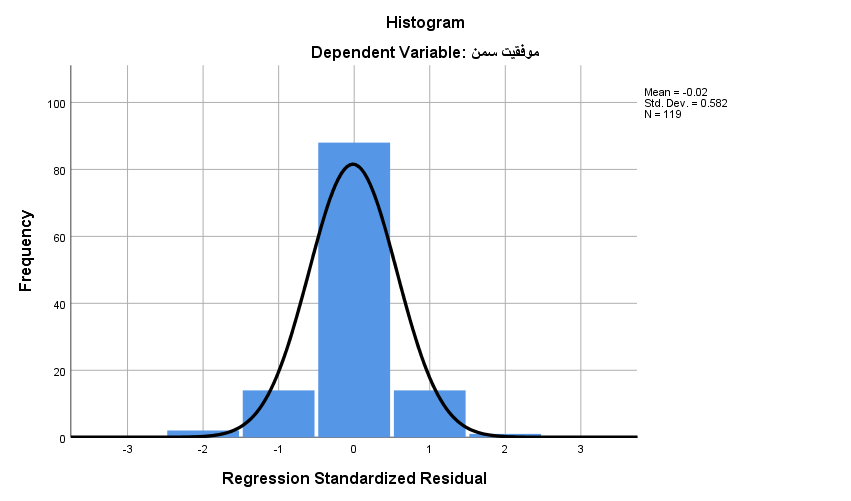 نمودار 4- 2 هیستوگرام خطاهای مدل رگرسیونی متغیر  توانمندی سمن3- پیش‌فرض دیگر تحلیل رگرسیونی، خطی بودن رابطه بین متغیرهاست، برای بررسی این پیش‌فرض از نمودار استانداردشده در مقابل پیش‌بینی‌شده استفاده‌شده است، طبق نتایج حاصله می‌توان دریافت که بین متغیرها رابطه خطی وجود دارد.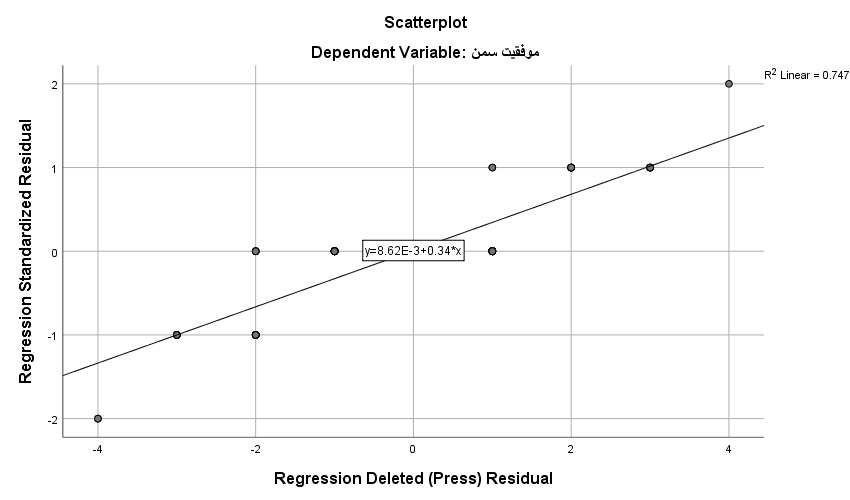 نمودار 4- 3 توزیع رابطه خطی بین متغیرها 4 - پیش‌فرض دیگر تحلیل رگرسیون، ثابت بودن واریانس متغیر وابسته برای مؤلفه‌های مستقل است، اگر واریانس متغیر وابسته ثابت باشد معمولاً الگویی در نقاط مربوط به توزیع داده‌ها مشاهده نخواهیم کرد. برای بررسی این پیش‌فرض، از نمودار پراکنش باقیمانده‌های استانداردشده با مقادیر پیش‌بینی‌شده استاندارد استفاده‌شده است. آزمودن این روش نشان می‌دهد که در مدل رگرسیونی، پراکنش داده‌ها به‌صورت تصادفی بوده و از الگوی منظمی پیروی نمی‌کند که این مطلب به‌خوبی در نمودار زیر قابل‌مشاهده است.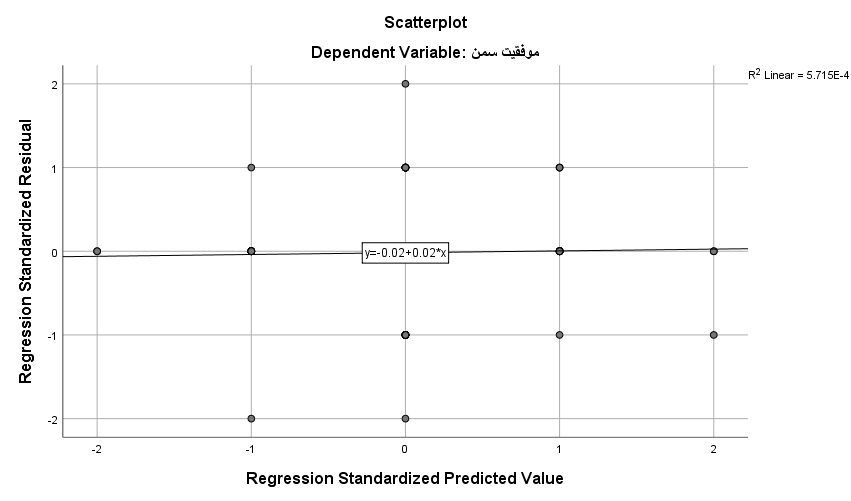 نمودار 4- 4 پراکنش باقیمانده‌های استاندارد با مقادیر پیش‌بینی استانداردبرازش عوامل تبیین‌کننده (مؤلفه‌های مشکلات سمن)  توانمندی سمن برای برازش مدل تبیین‌کننده متغیر  توانمندی سمن، یک نوع مدل رگرسیونی روش هم‌زمان انتخاب‌شده است. در این روش کلیه مؤلفه‌های مستقل به‌طور هم‌زمان وارد مدل می‌شوند تا تأثیر کلیه مؤلفه‌های مهم و غیر مهم بر متغیر وابسته مشخص گردد. در این روش تمام مؤلفه‌های متغیر مشکلات سمن در یک مرحله به ترتیب حداقل تلورانس وارد تحلیل می‌شوند.جدول 4- 87 ضریب همبستگی کل واریانس‌های تبین شده و آماره دوربین واتسون برای مدل رگرسیونی متغیر  توانمندی سمنجدول نشان می‌دهد ضریب نهایی رگرسیون چندگانه برابر است با 552/0 M.R= و مجذور آن یعنی ضریب تبین برابر 274/0 و ضریب تبین اصلاح‌شده برابر 270/0 می‌باشد. مقدار ضریب تبیین یا واریانس تبیین شده توسط مؤلفه‌های مستقل در مدل از متغیر  توانمندی سمن، 27/0 می‌باشد که این نتیجه نشان می‌دهد که مجموع مؤلفه‌های مستقل باقی‌مانده در مدل توانسته‌اند تنها 25 درصد از واریانس متغیر  توانمندی سمن را تبیین کنندجدول 4-88 نتایج آزمون f برای معناداری مدل رگرسیون متغیر  توانمندی سمنآماره‌های مندرج در جدول 4.88 نشان می‌دهد که مؤلفه‌های تبیین‌کننده به‌طور معنی‌داری قادر هستند تغییرات متغیر وابسته را پیش‌بینی کنند. سطح معنی‌داری کمیت F نشانگر این است که احتمال تصادفی بودن این رابطه پایین است یعنی رابطه مؤلفه‌های مستقل و وابسته نمی‌تواند به‌طور تصادفی پیش‌آمده باشد.جدول 4- 89 آماره‌های مربوط به مؤلفه‌های مستقلی که وارد مدل شده و در آن باقی‌مانده‌اندجداول 51-4 آماره‌های مربوط به مؤلفه‌های مستقلی که وارد مدل شده و در آن باقی مانده‌اند را نشان می‌دهند که حاکی از آن است که مؤلفه‌های کمبود افراد متخصص و کاردان در سمن با بتای استاندارد 41/0- بیشترین تأثیر معنی‌داری را بر میزان متغیر  توانمندی سمن داشته است و به ترتیب مؤلفه عدم ارتباط با مراکز علمی - پژوهشی و دانشگاهی با ضریب 38/0-، روحیه تک‌روی و عدم همکاری و ارتباط سمن‌ها با یکدیگر 34/0 تأثیر منفی معنی‌داری بر میزان متغیر  توانمندی سمن داشته است و مؤلفه قوانین دست‌وپا گیر و عدم وحدت رویه دستگاه‌های دولتی با بتای استاندارد 26/0-تأثیر منفی معنی‌دار بر میزان متغیر  توانمندی سمن داشته است و مؤلفه عدم مشارکت دهی واقعی سمن‌ها توسط دولت با بتای استاندارد 25/0-تأثیر منفی معنی‌داری بر متغیر میزان توانمندی سمن داشته است و درنهایت مؤلفه عدم وجود فرهنگ کار گروهی در جامعه و اعضا با بتای استاندارد 21/-0 تأثیر منفی معنی‌داری بر متغیر میزان توانمندی سمن داشته است سایر مؤلفه‌های تحقیق تأثیر معنی‌داری بر متغیر  توانمندی سمن نداشته‌اند.آزمون فرضیات فرعیبین نوع سمن و انسجام گروهی سمن رابطه وجود دارد.برای بررسی این فرضیه سمن با توجه به سطح سنجش فاصله‌ای متغیر وابسته و ابعاد آن و سطح سنجش اسمی چندحالته متغیر مستقل از آزمون تحلیل واریانس یک‌طرفه استفاده شد نتایج جدول شماره (4-74) نشان می‌دهد تفاوت معنی‌داری دربین نوع سمن و متغیر انسجام گروهی سمن وجود ندارد.جدول 4- 9034 نتایج آنالیز واریانس یک طرفه انسجام گروهی سمن به تفکیک نوع سمنبین نوع سمن و مولفه های انسجام گروهی سمن رابطه وجود دارد.جدول 4-91 نشان می‌دهد از بین مؤلفه‌های متغیر انسجام گروهی مؤلفه وجود «روابط و فضای دلگرم‌کننده» در سمن با نوع سمن رابطه داشته است و بنابراین از آزمون‌های تعقیبی LSD برای مشخص کردن تفاوت‌ها استفاده کردیم.جدول 4- 9135 نتایج آنالیز واریانس یک‌طرفه مؤلفه‌های انسجام گروهی سمن به تفکیک نوع سمنجدول 4- 99 نتایج آزمون LSD وجود فضا و روابط دلگرم‌کننده در سمن به تفکیک نوع سمنتحلیل مسیردر تحقیق حاضر برای سنجش تأثیرات کلی متغیرهای مستقل بر متغیر وابسته  توانمندی سمن و نیز تأثیرات متغیرهای مستقل بر یکدیگر از مدل تحلیل مسیر استفاده گردیده است.تحلیل مسیر که برای نخستین بار توسط سوول رایت در سال ۱۳۹۴  جهت مطالعات علوم اجتماعی توسعه یافت، تعمیم‌یافته روش رگرسیون چند متغیره در ارتباط با تدوین مدل‌های علی است (هومن، ۴۵: ۱۳۸۴). تحلیل مسیر یک روش پیشرفته آماری است که به کمک آن می‌توانیم علاوه بر تأثیرات مستقیم، تأثیرات غیرمستقیم هر یک از متغیرهای مستقل بر متغیر وابسته را نیز شناسایی کنیم؛ بنابراین، مهم‌ترین مزیتی که استفاده از روش تحلیل مسیر نسبت به روش تحلیل رگرسیون دارد، این است که درروش تحلیل رگرسیون، تنها قادر به شناسایی تأثیر مستقیم هر متغیر بر متغیر وابسته بودیم، اما در روش تحلیل مسیر، علاوه بر تأثیر مستقیم، امکان شناسایی تأثیرات غیرمستقیم هر یک از متغیرهای مستقل بر متغیر وابسته نیز وجود دارد. به همین خاطر، در تحلیل مسیر، با چندین معادله خط رگرسیونی استانداردشده مواجه هستیم، درحالی‌که در تحلیل رگرسیون، تنها یک معادله خط رگرسیونی استانداردشده داشتیم (منصور فر، ۲۰۸: ۱۳۸۵).
مفروضات تحلیل مسیر:۱- کالین (Kline,1989) توصیه می‌کند که به ازای هر پارامتر (نه متغیر) در مدل حداقل ۱۰ مورد  به حجم نمونه اضافه نمود. در نظر گرفتن نسبت ۲۰ نمونه برای هر پارامتر بسیار مطلوب است.۲- مقیاس فاصله‌ای و نسبتی بودن  برای متغیرهای مدل. اگرچه در مطالعات علوم اجتماعی از طیف لیکرت به‌شدت استفاده می‌شود و این مقیاس رتبه‌ای است  لیکن بسیاری از محققان مقیاس لیکرت با اندک تسامح،  مقیاس فاصله‌ای در نظر می‌گیرند.۳- وجود رابطه خطی بین متغیرهای پیش‌بین با متغیر وابسته (Residual plot in regression Scatterplots)۴- غیر همبسته بودن جملات خطای متغیرها.۵- نرمال بودن داده‌ها  و مشخص کردن آن با آزمون (Komogorov-Smirnov statistic)۶- عدم وجود هم خطی چندگانه: (Multicollinearity(MC)) هم خطی بودن چندگانه زمان بروز می‌یابد که بین حداقل دو متغیر مستقل همبستگی بالایی وجود داشته باشد.۷-  تک بودن متغیرها: (Unitary Variables)   یک متغیر از ترکیب دو متغیر فرعی ساخته‌شده باشد و متغیرهای فرعی دارای ارتباطات دارای علامت مشابه با سایر متغیرها باشد.۸- تجزیه همبستگی: همبستگی = اثرات مستقیم + اثرات غیرمستقیماز پیش‌فرض‌های روش تخمین حداکثر درست نمایی برقرار بودن فرض نرمال بودن چندمتغیره است جهت بررسی نرمال بودن چند متغیره در فایل خروجی گزینه Assessment of normality را بررسی کردیم اگر مقدار نسبت بحرانی کمتر از 58/2 شود می‌توانیم استنباط کنیم که پیش‌فرض نرمال بودن چندمتغیره برقرار است. اگر نرمال بودن چندمتغیره برقرار نباشد، باید از روش خودگردان سازی (Bootstrap بهره بگیریم در مثل ما مقدار نسبت بحرانی cr کمتر از مقدار 58/2 شده است که نشان از وجود نرمال بودن چندمتغیره دارد.جدول 4- 102 جدول آزمون فرض نرمال بودن داده‌هاچنانچه داده‌های جدول (4-84) نشان می‌دهد شاخص‌های ارزیابی کلیت الگوی تحلیل مسیر با در نظر قراردادن دامنه مطلوب این شاخص‌ها درمجموع بیانگر آن است که الگوی نظری تدوین‌شده توسط داده‌های پژوهش حمایت نمی‌شود و الگو برازش به اصلاح نیاز دارد؛ بنابراین در ادامه با توجه به دستورات (پیشنهاد‌ها) اصلاحی ارائه‌شده توسط نرم‌افزار AMOS به اصلاح مدل پرداختیم.اصلاحات پیشنهادی نرم‌افزار در قسمت MODIFICATION INDICES مبتنی بود بر آزاد کردن پارامترهای ثابت. پارامترهای آزاد در مدل را می‌توان به سه گروه تقسیم کرد که شامل 1-واریانس‌ها، 2-کوواریانس‌ها (ضرایب همبستگی) و وزن‌های رگرسیونی (بارهای عاملی یا ضرایب تأثیر) می‌شوند. در مدل حاضر پیشنهادها مبتنی بر آزاد کردن خطای اندازه‌گیری متغیر تعداد سال‌های همکاری پاسخگو با خطای اندازه‌گیری متغیر قلمرو سمن بود (ایجاد رابطه همبستگی بین خطای اندازه‌گیری متغیرهای مذکور) و نیز ایجاد رابطه بین متغیر سابقه همکاری پاسخگو با متغیر قدمت سمن.جدول 4- 103 شاخص‌های اولیه برازش مدلمدل اولیه تحلیل مسیر (مبتنی بر ضرایب بتای استاندارد) نمودار 4- 20 مدل اولیه تحلیل مسیر (مبتنی بر ضرایب بتای استاندارد)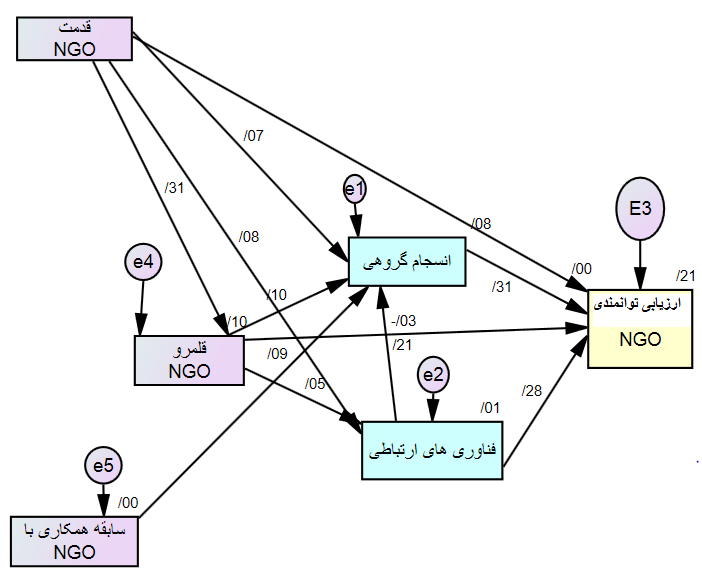 این اصلاحات در نمودار (4-23) مدل اصلاح‌شده تحلیل مسیر قابل‌مشاهده است. با انجام اصلاحات پیشنهادی نرم‌افزار و حذف روابط غیر معنی‌دار بین متغیرهای قلمرو فعالیت سمن با  توانمندی سمن، حذف روابط غیر معنی‌دار بین متغیرهای قلمرو فعالیت سمن با قدمت سمن، ملاحظه شد تمامی شاخص‌های نیکویی واجد مقدار لازم هستند و در وضعیت ایده آلی هستند که در جدول () قابل‌رؤیت است.جدول 4- 104شاخص‌های اصلاح یافته و نهایی برازش مدلداده‌های مدل نشانگر تأثیرات مستقیم متغیرها می‌باشد که نشان می‌دهد، متغیر قدمت سمن با ضریب 56 رصد بر متغیر سابقه همکاری پاسخگو با سمن تأثیر مثبت معنی‌دار گذاشته است. متغیر قدمت سمن با ضریب 32 درصد بر متغیر قلمرو سمن تأثیر مثبت معنی‌داری داشته است. متغیر انسجام گروهی با ضریب 29 درصد بیشترین اثرگذاری مستقیم مثبت را بر متغیر  توانمندی سازمان داشته است و سپس متغیر عملکرد فناوری‌های ارتباطی با ضریب 24 درصد بر متغیر  توانمندی سمن تأثیر مستقیم مثبت داشته است و تأثیرات قدمت سمن‌بر  توانمندی سمن ضریب منفی 19 درصد بوده است. درنهایت متغیر عملکرد فناوری‌های ارتباطی با ضریب 15 درصد بر متغیر انسجام گروهی سمن تأثیر مستقیم مثبت داشته است تأثیرات مستقیم سایر متغیرها بر یکدیگر ناچیز و غیر معنی‌دار بوده است. مقدار ضریب آلفای کرونباخسازگاری داخلی گویه‌ها0.9≤αعالی0.8≤α<0.9مطلوب0.7≤α<0.8قابل‌قبول0.6≤α<0.7مشکوک0.5≤α<0.6ضعیفα<0.5غیرقابل‌قبولمتغیرتعدادگویهضریب آلفای کرونباخمشکلات سمن20864/0 توانمندی سمن22892/0عملکرد فناوری‌های ارتباطی و شبکه‌های مجازی6885/0انسجام گروهی سمن6762/0ابعاد مشکلات سمنتعدادگویهضریب آلفای کرونباخمشکلات مرتبط با دولت و قوانین6771/0مشکلات مالی4702/0مشکلات فرهنگی4795/0مشکلات آموزشی6778/0شاخص‌هادامنه پذیرفتنیدامنه پذیرفتنیبرآوردکای اسکوئر نسبیCMIN/DF1 تا 583/53شاخص برازش تطبیقیCFI90/0 تا 174/0شاخص برازش هنجارشدهNFI90/0 تا 167/0ریشه مربعات خطای برآوردRMSEA0 تا 09/0095/0شاخص‌هادامنه پذیرفتنیدامنه پذیرفتنیبرآوردکای اسکوئر نسبیCMIN/DF1 تا 535/2شاخص برازش تطبیقیCFI90/0 تا 190/0شاخص برازش هنجارشدهNFI90/0 تا 185/0ریشه مربعات خطای برآوردRMSEA0 تا 09/0070/0شاخص‌هادامنه پذیرفتنیدامنه پذیرفتنیبرآوردکای اسکوئر نسبیCMIN/DF1 تا 538/5شاخص برازش تطبیقیCFI90/0 تا 190/0شاخص برازش هنجارشدهNFI90/0 تا 189/0ریشه مربعات خطای برآوردRMSEA0 تا 09/0125/0شاخص‌هادامنه پذیرفتنیدامنه پذیرفتنیبرآوردکای اسکوئر نسبیCMIN/DF1 تا 519/2شاخص برازش تطبیقیCFI90/0 تا 198/0شاخص برازش هنجارشدهNFI90/0 تا 196/0ریشه مربعات خطای برآوردRMSEA0 تا 09/0066/0شاخص‌هادامنه پذیرفتنیدامنه پذیرفتنیبرآوردکای اسکوئر نسبیCMIN/DF1 تا 535/1شاخص برازش تطبیقیCFI90/0 تا 198/0شاخص برازش هنجارشدهNFI90/0 تا 196/0ریشه مربعات خطای برآوردRMSEA0 تا 09/036/0شاخص‌هادامنه پذیرفتنیدامنه پذیرفتنیبرآوردکای اسکوئر نسبیCMIN/DF1 تا 569/9شاخص برازش تطبیقیCFI90/0 تا 195/0شاخص برازش هنجارشدهNFI90/0 تا 194/0ریشه مربعات خطای برآوردRMSEA0 تا 09/0176/0شاخص‌هادامنه پذیرفتنیدامنه پذیرفتنیبرآوردکای اسکوئر نسبیCMIN/DF1 تا 536/1شاخص برازش تطبیقیCFI90/0 تا 199/0شاخص برازش هنجارشدهNFI90/0 تا 199/0ریشه مربعات خطای برآوردRMSEA0 تا 09/0040/0شاخص‌هادامنه پذیرفتنیدامنه پذیرفتنیبرآوردکای اسکوئر نسبیCMIN/DF1 تا 526/9شاخص برازش تطبیقیCFI90/0 تا 186/0شاخص برازش هنجارشدهNFI90/0 تا 184/0ریشه مربعات خطای برآوردRMSEA0 تا 09/0176/0شاخص‌هادامنه پذیرفتنیدامنه پذیرفتنیبرآوردکای اسکوئر نسبیCMIN/DF1 تا 518/1شاخص برازش تطبیقیCFI90/0 تا 198/0شاخص برازش هنجارشدهNFI90/0 تا 196/0ریشه مربعات خطای برآوردRMSEA0 تا 09/0026/0شاخص‌هادامنه پذیرفتنیدامنه پذیرفتنیبرآوردکای اسکوئر نسبیCMIN/DF1 تا 511/3شاخص برازش تطبیقیCFI90/0 تا 183/0شاخص برازش هنجارشدهNFI90/0 تا 178/0ریشه مربعات خطای برآوردRMSEA0 تا 09/0087/0شاخص‌هادامنه پذیرفتنیدامنه پذیرفتنیبرآوردکای اسکوئر نسبیCMIN/DF1 تا 526/2شاخص برازش تطبیقیCFI90/0 تا 191/0شاخص برازش هنجارشدهNFI90/0 تا 185/0ریشه مربعات خطای برآوردRMSEA0 تا 09/0067/0انحراف معیارحداکثرحداقلمیانگینتعداد32/12762536/44134سنفراوانیدرصد معتبردرصد فراوانی تجمعیمعتبر20-30209/149/14معتبر31-40391/2944معتبر41-50369/269/70معتبر51-60289/208/90معتبر61-7096/7۹۸.4معتبر70+24/1۱۰۰.۰معتبرکل139۱۰۰.۰فراوانیدرصد فراوانیدرصد فراوانیمرد75756161زن61613939کل136136۱۰۰.۰۱۰۰.۰فراوانیدرصد فراوانیمجرد239/16متأهل1076/78مطلقه494/2فوت همسر۲47/1جمع136100مقطع تحصیلیفراوانیدرصد فراوانیزیر دیپلم۰۰دیپلم95/6کاردانی49/2لیسانس537/38فوق‌لیسانس498/35دکتری221/16کل137100گزینهفراوانی پاسخدرصد فراوانی1 سال یا کمتر از 1 سال65/42 تا 5 سال63476 تا 11 سال423/3112 تا 20 سال192/14بالای 20 سال43جمع134۱۰۰گزینهفراوانی پاسخدرصد فراوانیفراوانی تجمعی1 سال یا کمتر از 1 سال18/08/02 تا 5 سال444/342/356 تا 11 سال32252/6012 تا 20 سال436/338/9321 تا 30 سال75/52/99بالای 30 سال18/0۱۰۰.۰جمع128۱۰۰.۰گزینهفراوانی پاسخدرصد فراوانیمحله یا مناطقی از شهر105/75/7کل شهر575/4250استانی511/381/88کشوری144/105/98بین‌المللی25/1۱۰۰.۰جمع134۱۰۰گزینهفراوانی پاسخدرصد فراوانیخیریه غیرتخصصی2118خیریه تخصصی416/33غیر خیریه (انجمن)597/48کل121۱۰۰.۰بی پاسخ166/11گزینهفراوانی پاسخدرصد فراوانیبیماران فقیر105/7زنان خودسرپرست178/12کودکان آسیب‌پذیر307/22زنان و کودکان آسیب‌پذیر57/3معتادین3۴.۵فقرا۲74/20همه افراد در معرض آسیب‌های اجتماعی216/16مسائل جوانان105/7سایر98/6کل132۱۰۰.۰آماره‌های توصیفیآماره‌های توصیفیآماره‌های توصیفیفراوانیدرصد فراوانیدرصد تجمعی20-۰کم00040-20تا حدودی کم74/54/560-40سطح متوسط285/219/2680-60تا حدودی زیاد586/445/71100-80زیاد375/28۱۰۰.۰کل130۱۰۰.میانگین از صدمیانگین از صدمیانگین از صد12/6912/6912/69انحراف معیارانحراف معیارانحراف معیار31/1531/1531/15کشیدگیکشیدگیکشیدگی525/0525/0525/0چولگیچولگیچولگی704/0704/0704/0انحراف معیارحداکثرحداقلمیانگین2/16832855خیریه عمومی5/14824562خیریه تخصصی2/14935673انجمنآموزشیفرهنگیمالیدولتیابعاد1/639/718/664/72میانگین اهمیت ابعاد مشکلات در سمن‌ها از صدایجاد و ثبت سمنایجاد و ثبت سمنایجاد و ثبت سمنایجاد و ثبت سمنعدم‌حمایت و تسهیلگری دولتعدم‌حمایت و تسهیلگری دولتعدم‌حمایت و تسهیلگری دولتعدم‌حمایت و تسهیلگری دولتعدد طیففراوانی پاسخدرصد فراوانیدرصد فراوانیعدد طیففراوانی پاسخفراوانی پاسخدرصد فراوانی۰32.22.2۰332.2۱21.51.5۱664.4۲32.22.2۲221.5۳42.92.9۳442.9۴85.85.8۴442.9۵2619.019.0۵222216.1۶53.63.6۶664.4۷1611.711.7۷553.6۸128.88.8۸191913.9۹128.88.8۹181813.1۱۰2921.221.2۱۰444432.1جمع12012087.6جمع13397.197.1میانگین81/681/681/63/73/73/7انحراف معیار2.82.82.82.912.912.91قوانین دست‌وپا گیر و عدم وحدت رویه دستگاه‌های دولتیقوانین دست‌وپا گیر و عدم وحدت رویه دستگاه‌های دولتیقوانین دست‌وپا گیر و عدم وحدت رویه دستگاه‌های دولتیرفتار تبعیض‌آمیز دولت نسبت به بعضی از سمن‌هارفتار تبعیض‌آمیز دولت نسبت به بعضی از سمن‌هارفتار تبعیض‌آمیز دولت نسبت به بعضی از سمن‌هاعدد طیففراوانی پاسخدرصد فراوانیعدد طیففراوانی پاسخدرصد فراوانی۰1.7۰53.6۱42.9۱21.5۲42.9۲21.5۳32.2۳32.2۴75.1۴42.9۵64.4۵2216.1۶64.4۶128.8۷64.4۷1410.2۸2014.6۸1712.4۹2820.4۹1611.7۱۰5036.5۱۰3525.5جمع13598.5جمع13296.4میانگین9/79/71/71/7انحراف معیار2.652.652.732.73دید امنیتی سیاسی در دولت نسبت به سمندید امنیتی سیاسی در دولت نسبت به سمندید امنیتی سیاسی در دولت نسبت به سمن عدم مشارکت دهی واقعی سمن‌ها توسط دولت عدم مشارکت دهی واقعی سمن‌ها توسط دولت عدم مشارکت دهی واقعی سمن‌ها توسط دولتعدد طیففراوانی پاسخدرصد فراوانیعدد طیففراوانی پاسخدرصد فراوانی۰75.1۰21.5۱53.6۱42.9۲75.1۲85.8۳42.9۳32.2۴118.0۴53.6۵1712.4۵128.8۶85.8۶75.1۷96.6۷128.8۸1813.1۸118.0۹128.8۹2820.4۱۰3525.5۱۰4129.9جمع13397.1جمع13397.1میانگین5/65/6میانگین4/74/7انحراف معیار2.752.75انحراف معیار2.292.29آماره‌های توصیفیآماره‌های توصیفیآماره‌های توصیفیفراوانیدرصد فراوانیدرصد تجمعی20-۰کم18/08/040-20تا حدودی کم153/111260-40سطح متوسط346/256/3780-60تا حدودی زیاد498/364/74100-80زیاد346/25۱۰۰.۰کل133۱۰۰.۰میانگین از صدامیانگین از صدامیانگین از صدا707070انحراف معیارانحراف معیارانحراف معیار9.29.29.2کشیدگیکشیدگیکشیدگی245/0245/0245/0چولگیچولگیچولگی531/.0531/.0531/.0تعداد136ضریب کای اسکوئر175/203درجه آزادی17 سطح معنی‌داری0.000میانگینمیانگین رتبهرتبهقوانین دست‌وپا گیر و عدم وحدت رویه دستگاه‌های دولتی93/733/11۱نداشتن مکان ثابت و اجاره‌بها مکان58/713/11۲عدم وجود فرهنگ کار گروهی در جامعه و اعضا57/711/11۳کمبود اعتبار و منابع مالی و پرداخت نشدن هزینه‌ها53/767/10۴درخواست‌های دولت از سمن برای مشارکت، جدی نیست و جنبه نمایشی دارد54/753/10۵عدم آگاهی و آشنایی با فلسفه وجودی و ماهیت سمن‌ها در جامعه34/736/10۶عدم‌حمایت مالی مستمر و ثابت توسط اعضا و حامیان22/702/10۷مشکلات آموزشی وعدم ارائه آموزش‌های موردنیاز سمن‌ها در نظام آموزشی35/787/9۸عدم‌حمایت و تسهیلگری دولت از مشکلات اصلی28/783/9۹عدم تمایل مردم به حمایت از موضوعات جدید (بیشتر حمایت‌ها در زمینه خیریه‌ای است تا مسائل دیگری مانند محیط‌زیست و...)22/768/9۱۰دولت نسبت به بعضی از سمن‌ها تبعیض قائل می‌شود و خدمات و تسهیلات بیشتری به آن‌ها ارائه می‌دهد۷.۱۷14/9۱۱روحیه تک‌روی و عدم همکاری و ارتباط سمن‌ها با یکدیگر01/710/9۱۲عدم ارتباط با مراکز علمی - پژوهشی و دانشگاهی89/691/8۱۳عدم برگزاری کارگاه‌های آموزشی در حد و کیفیت مطلوب برای سمن‌ها99/679/8۱4دستگاه‌های دولتی تفکیکی بین فعالیت‌های سیاسی از غیرسیاسی قائل نیستند و دید امنیتی سیاسی نسبت به سمن دارند 50/666/815مشکلات ایجاد و ثبت و نام‌گذاری سمن 80/653/816کمبود افراد متخصص و کاردان در سمن 62/634/817اعضای سمن ما آشنایی کافی از ماهیت فعالیت‌های داوطلبانه ندارند و انتظار درآمد و منفعت از فعالیت در سمن دارند01/401/518تعداد136ضریب کای اسکوئر07/396درجه آزادی21سطح معنی‌داری000.میانگینمیانگین رتبهرتبه پیدایش حس تعلق به سمن در اعضا13/449/16شفافیت و پاسخگویی مالی به اعضا و حامیان13/38/98 نیت معنوی داشتن اعضا و حامیان سمن و خالصانه عمل کردن13/19/01نوع آوری و خلاقیت139/08 وجود روحیه مشورت خواهی و انتقادپذیری در هیئت‌مدیره12/939/03تخصص گرایی12/758/85توانمندسازی خدمت گیران12/679/01برقراری رابطه با بخش‌ها و سازمان‌ها و مشاغل مرتبط با سمن12/648/82کیفیت فعالیت‌ها و خدمات ارائه‌شده توسط سمن12/598/97توانمندی در جذب منابع انسانی12/548/85 شناخته شدن سمن در جامعه11/668/66پاسخگویی نسبت به حامیان و اعضا11/588/72داشتن همکاری و رابطه با دیگر سمن‌ها10/748/60 ملزم بودن به رعایت مفاد اساسنامه سمن10/378/48توانمندی در جذب منابع مالی9/897/97جلب رضایت مدد جویان (افراد تحت پوشش)9/778/08به حداقل رساندن هزینه‌های خود سمن9/628/02 اختصاص هزینه و بودجه توسط سمن برای امور پژوهشی و تحقیقاتی9/277/85وسعت برنامه‌ها و فعالیت‌ها6/677/25تعداد مددجو6/596/59آماره‌های توصیفیآماره‌های توصیفیآماره‌های توصیفیفراوانیدرصد فراوانیدرصد تجمعی20-۰کم00040-20تا حدودی کم17/07/060-40سطح متوسط239/166/1780-60تا حدودی زیاد586/423/60100-80زیاد547/39100کل136100میانگینمیانگینمیانگین222انحراف معیار استانداردانحراف معیار استانداردانحراف معیار استاندارد141414کشیدگیکشیدگیکشیدگی744/0744/0744/0چولگیچولگیچولگی477/0-477/0-477/0-فراوانیفراوانیدرصد فراوانیبلی63637/477/47خیر69693/523/52کل132132100100گزینهفراوانی پاسخدرصد فراوانیبله در حد عالی594/44بله در حد خوب298/21بله در حد قابل‌قبول265/19بله در تا حدی قابل‌قبول33/2خیر58/3جمع133100گزینهفراوانی پاسخدرصد فراوانیدر حد عالی5440در حد خوب176/12در حد قابل‌قبول518/37تا حدی قابل‌قبول129/8در حد غیرقابل‌قبول107/0جمع135100گزینهفراوانی پاسخدرصد فراوانیدر حد عالی615/45در حد خوب296/21در حد قابل‌قبول344/25تا حدی قابل‌قبول65/4در حد غیرقابل‌قبول32/2اصلاً17/0جمع134100گزینهفراوانی پاسخدرصد فراوانیدر حد عالی836/60در حد خوب316/22در حد قابل‌قبول177/12تا حدی قابل‌قبول32/2در حد غیرقابل‌قبول00اصلاً00جمع134100آماره‌های توصیفیآماره‌های توصیفیآماره‌های توصیفیفراوانیدرصد فراوانیدرصد تجمعی20-۰کم00040-20تا حدودی کم137/97/960-40سطح متوسط328/235/3380-60تا حدودی زیاد759/556/89100-80زیاد144/10100کل134100میانگینمیانگینمیانگین757575انحراف معیارانحراف معیارانحراف معیار16/1516/1516/15چولگیچولگیچولگی302/.302/.302/.کشیدگیکشیدگیکشیدگی501/0501/0501/0گزینهفراوانی پاسخدرصد فراوانیدر حد عالی341/25در حد خوب1914در حد قابل‌قبول5037تا حدی قابل‌قبول234/17در حد غیرقابل‌قبول32اصلاً64جمع135۱۰۰.گزینهفراوانی پاسخدرصد فراوانیدر حد عالی24/1در حد خوب152/11در حد قابل‌قبول408/29تا حدی قابل‌قبول431/32در حد غیرقابل‌قبول258/18اصلاً97/6جمع134100گزینهفراوانی پاسخدرصد فراوانیدر حد عالی86در حد خوب185/13در حد قابل‌قبول281/21تا حدی قابل‌قبول4534در حد غیرقابل‌قبول305/22اصلاً43جمع133100گزینهفراوانی پاسخدرصد فراوانیدر حد عالی1511در حد خوب3828در حد قابل‌قبول483/35تا حدی قابل‌قبول207/14در حد غیرقابل‌قبول1511اصلاً00جمع136100گزینهفراوانی پاسخدرصد فراوانیخیلی زیادی702/52زیاد329/23تا حدودی زیاد249/17تا حدودی کم57/3کم32/2هیچ احساس تعلق‌خاطری ندارم00جمع134۱۰۰گزینهفراوانی پاسخدرصد فراوانیدر حد عالی568/41در حد خوب423/31در حد قابل‌قبول296/21تا حدی قابل‌قبول65/4در حد غیرقابل‌قبول107/0اصلاً00جمع134۱۰۰انحراف معیارمیانگینحداکثرحداقلتعدادمؤلفه44/12/7104134روحیه انجام کارهای داوطلبانه5/13/7104133مسئولیت‌پذیری و پاسخگویی نسبت به وظایف42/11/7104134فرهنگ کارگروهی76/14/7101134احترام و پذیرش متقابل25/15/7104134احساس تعلق‌خاطر به سمن32/18/7105134روابط و فضای دلگرم‌کننده در سمنهمبستگیهمبستگیهمبستگیقدمت (سن) سمنهمبستگی رو اسپیرمن توانمندی سمنضریب همبستگی143/0-همبستگی رو اسپیرمن توانمندی سمنسطح معنی‌داری دوطرفه110/0همبستگی رو اسپیرمن توانمندی سمنتعداد133مدلRضریب تبیین تصحیح‌شده ضریب تبییناشتباه معیاردوربین واتسون1552/0274/0170/005/114/2مدلمدلمجموع مربعاتدرجه آزادیمیانگین مربعاتFسطح معنی‌داری1اثر رگرسیون376/9419967/44/1022/01باقیمانده290/905257523/31کل665/999276BETABETAاستانداردtسطح معنی‌داری(Constant)۶.۹۳۲.۸۷۳۷.۹۴۴.۰۰۰۱. مشکلات ایجاد و ثبت و نام‌گذاری سمن.۰۱8.۰۶۲.۰۲۷.۲۷۲.۷۸3 ۲. عدم‌حمایت و تسهیلگری دولت.۰۳۳.۰۷5.۰۵۱.۴۴۱.۶۶۰۳. قوانین دست‌وپا گیر و عدم وحدت رویه دستگاه‌های دولتی.۲۱۱.۱۰۵.۲۶۱	۲.۰۱۰.۰۴۷۴. دولت نسبت به بعضی از سمن‌ها تبعیض قائل می‌شود.۰۲۵.۰۸۴.۰۳۵.۲۹۴.۷۷۰۵. دید امنیتی سیاسی نسبت به سمن دارند.۰۷۸.۰۷۲.۱۲۷۱.۰۸۸.۲۷۹۶. عدم مشارکت دهی واقعی سمن‌ها توسط دولت-.۱۷۳.۰۹۲-.۲۵۱-۱.۸۸۳.۰۴۹۷. کمبود اعتبار و منابع مالی و پرداخت نشدن هزینه‌ها.۰۶۰.۰۷۵.۰۹۰.۸۰۵.۴۲۳۸. نداشتن مکان ثابت و اجاره‌بها مکان.۰۶۶.۰۶۶.۱۱۶۱.۰۰۹.۳۱۵۹. عدم‌حمایت مالی مستمر و ثابت توسط اعضا و حامیان-.۰۵۲.۰۷۹-.۰۸۵-.۶۶۴.۵۰۸۱۰. روحیه تک‌روی و عدم همکاری و ارتباط سمن‌ها با یکدیگر-.۲۳۵.۰۸۶-.۳۴۰-۲.۷۳۷.۰۰۷۱۱. عدم تمایل مردم به حمایت از موضوعات جدید-.۰۴۴.۰۹۴-.۰۵۶-.۴۶۴.۶۴۴۱۲. عدم آگاهی و آشنایی با فلسفه وجودی و ماهیت سمن‌ها در جامعه-.۱۶۷.۱۱۰-.۲۱۳-۱.۵۱۹.۱۳۲۱۳. عدم وجود فرهنگ کار گروهی در جامعه و اعضا.۱۸۰.۱۰۲-.۲۱۴۱.۷۶۹.۰۴۹۱۴. کمبود افراد متخصص و کاردان در سمن-.۲۵۷.۰۸۶-.۴۱۸-۲.۹۹۶.۰۰۳۱۵. عدم ارتباط با مراکز علمی - پژوهشی و دانشگاهی.۲۴۸.۰۸۷-.۳۸۷۲.۸۶۲.۰۰۵۱۶. مشکلات آموزشی وعدم ارائه آموزش‌های موردنیاز سمن‌ها در نظام آموزشی.۱۰۵.۰۹۹.۱۵۱۱.۰۵۶.۲۹۴۱۷. عدم برگزاری کارگاه‌های آموزشی در حد و کیفیت مطلوب-.۰۱۶.۰۸۵-.۰۲۴-.۱۹۴.۸۴۷۱۸. عدم آشنایی کافی اعضا از ماهیت فعالیت‌های داوطلبانه-.۰۴۳.۰۶۷-.۰۷۸-.۶۳۸.۵۲۵(Constant)۶.۹۳۲.۸۷۳۷.۹۴۴.۰۰۰مجموع مربعاتدرجه آزادیمیانگین مربعاتFسطح معنی‌داریمیان گروهی۳.۴۹۷۲۱.۷۴۸.۴۸۲.۶۱۸درون‌گروهی۹۲۰.۴۹۶۲۵۴۳.۶۲۴کل۹۲۳.۹۹۲۲۵۶Sum of Squaresدرجه آزادیMean SquareFسطح معنی‌داریاحساس تعلق به سمنمیان گروهی۱.۰۲۲۲.۵۱۱.۴۰۵.۶۶۸احساس تعلق به سمندرون‌گروهی۳۲۱.۹۴۳۲۵۵۱.۲۶۳احساس تعلق به سمنکل۳۲۲.۹۶۵۲۵۷روابط و فضای دلگرم‌کنندهمیان گروهی۹.۴۹۶۲۴.۷۴۸۵.۲۷۰.۰۰۶روابط و فضای دلگرم‌کنندهدرون‌گروهی۲۲۹.۷۴۴۲۵۵.۹۰۱روابط و فضای دلگرم‌کنندهکل۲۳۹.۲۴۰۲۵۷فرهنگ کارگروهیمیان گروهی۷.۸۲۴۲۳.۹۱۲۱.۹۰۴.۱۵۱فرهنگ کارگروهیدرون‌گروهی۵۳۰.۱۷۶۲۵۸۲.۰۵۵فرهنگ کارگروهیکل۵۳۸.۰۰۰۲۶۰روحیه انجام کارهای داوطلبانهمیان گروهی۲.۴۲۵۲۱.۲۱۳.۶۳۷.۵۳۰روحیه انجام کارهای داوطلبانهدرون‌گروهی۴۹۱.۲۶۷۲۵۸۱.۹۰۴روحیه انجام کارهای داوطلبانهکل۴۹۳.۶۹۲۲۶۰حس مسئولیت‌پذیری و پاسخگوییمیان گروهی۴.۰۹۶۲۲.۰۴۸۲.۳۱۲.۱۰۱حس مسئولیت‌پذیری و پاسخگوییدرون‌گروهی۲۲۸.۵۳۷۲۵۸.۸۸۶حس مسئولیت‌پذیری و پاسخگوییکل۲۳۲.۶۳۳۲۶۰پذیرش و احترام متقابل)میان گروهی۲.۰۷۵۲۱.۰۳۸.۶۱۵.۵۴۱پذیرش و احترام متقابل)درون‌گروهی۴۳۵.۳۶۰۲۵۸۱.۶۸۷پذیرش و احترام متقابل)کل۴۳۷.۴۳۵۲۶۰(I) نوع سمن(J) نوع سمنتفاوت میانگینخطای استانداردسطح معنی‌داری(I) نوع سمن(J) نوع سمنتفاوت میانگینخطای استانداردسطح معنی‌داریخیریه عمومیخیریه تخصصی-.۶۱۴۴۴*.۱۸۹۶۹.۰۰۱خیریه عمومیغیر خیریه (انجمن)-.۳۳۹۸۳*.۱۶۵۲۳.۰۴۱خیریه تخصصیخیریه عمومی.۶۱۴۴۴*.۱۸۹۶۹.۰۰۱خیریه تخصصیغیر خیریه (انجمن).۲۷۴۶۱.۱۴۲۷۷.۰۵۰غیر خیریه (انجمن)خیریه عمومی.۳۳۹۸۳*.۱۶۵۲۳.۰۴۱غیر خیریه (انجمن)خیریه تخصصی-.۲۷۴۶۱.۱۴۲۷۷.۰۵۰حداقلحداکثرکشیدگیمقدار بحرانیچولگیمقدار بحرانیقلمرو فعالیت سمن1/0005/000/150/991-/564-1/565قدمت سمن/0006/000-/008-/055-/088-/290سابقه همکاری با سمن1/0005/000/6704/428-/001-/003عملکرد فناوری‌های ارتباطی1/0005/000/013/086-/269-/889انسجام گروهی1/0006/000-/661-4/3661/0242/384 توانمندی سمن1/00010/000-/282-1/864-/265-/874Multivariate4/6612/550شاخص‌هادامنه پذیرفتنیدامنه پذیرفتنیبرآوردکای اسکوئر نسبیCMIN/df1 تا 51/2شاخص جدول برازش تطبیقیCFI90/0 تا 190/0شاخص برازش هنجارشدهNFI90/0 تا 190/0ریشه مربعات خطای برآوردRMSEA0 تا 09/0117/0شاخص‌هادامنه پذیرفتنیدامنه پذیرفتنیبرآوردکای اسکوئر نسبیCMIN/df1 تا 566/1شاخص جدول برازش تطبیقیCFI90/0 تا 199/0شاخص برازش هنجارشدهNFI90/0 تا 198/0ریشه مربعات خطای برآوردRMSEA0 تا 09/070/0